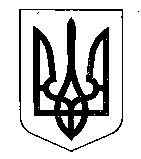 МІНІСТЕРСТВО ФІНАНСІВ УКРАЇНИНАКАЗвід 11.10.2023                                     Київ                                          № 549 Зареєстровано у Міністерстві юстиції України 13 жовтня 2023 року за № 1795/40851Про внесення змін до наказу Міністерства фінансів України від 25 вересня 2023 року № 515Відповідно до абзацу одинадцятого пункту 13 Положення про державну реєстрацію нормативно-правових актів міністерств, інших органів виконавчої влади, затвердженого постановою Кабінету Міністрів України від 28 грудня 1992 року № 731, підпункту 5 пункту 4 та пункту 8 Положення про Міністерство фінансів України, затвердженого постановою Кабінету Міністрів України від 20 серпня 2014 року № 375,НАКАЗУЮ:1. У пункті 1 наказу Міністерства фінансів України від 25 вересня 
2023 року № 515 «Про внесення змін до зразків направлень для посадових осіб органів державного фінансового контролю», зареєстрованого в Міністерстві юстиції України 09 жовтня 2023 року за № 1762/40818, слова “«Про затвердження зразків направлень для посадових осіб органів державного фінансового контролю»” виключити.2. У заголовку зразка Направлення для посадових осіб органів державного фінансового контролю на проведення заходів державного фінансового контролю (ревізії, державного фінансового аудиту, перевірки закупівель), затвердженого наказом Міністерства фінансів України від 30 грудня 2020 року № 821, зареєстрованим у Міністерстві юстиції України 05 лютого 2021 року 
за № 160/35782 (у редакції наказу Міністерства фінансів України від 25 вересня 2023 року № 515), слово «НАПРАВЛЕННЯ» замінити словом «Направлення».3. У заголовку зразка Направлення для посадових осіб органів державного фінансового контролю на проведення збору інформації, зустрічної звірки, затвердженого наказом Міністерства фінансів України від 30 грудня 2020 року № 821, зареєстрованим у Міністерстві юстиції України 05 лютого 2021 року 
за № 160/35782 (у редакції наказу Міністерства фінансів України від 25 вересня 2023 року № 515), слово «НАПРАВЛЕННЯ» замінити словом «Направлення».4. Департаменту гармонізації державного внутрішнього фінансового контролю Міністерства фінансів України в установленому порядку забезпечити:подання цього наказу на державну реєстрацію до Міністерства юстиції України;оприлюднення цього наказу.5. Цей наказ набирає чинності з дня його офіційного опублікування.6. Контроль за виконанням цього наказу покласти на Голову Державної аудиторської служби України Басалаєву А. В.В. о. Міністра  								      Денис УЛЮТІН